Fuente: Rajput.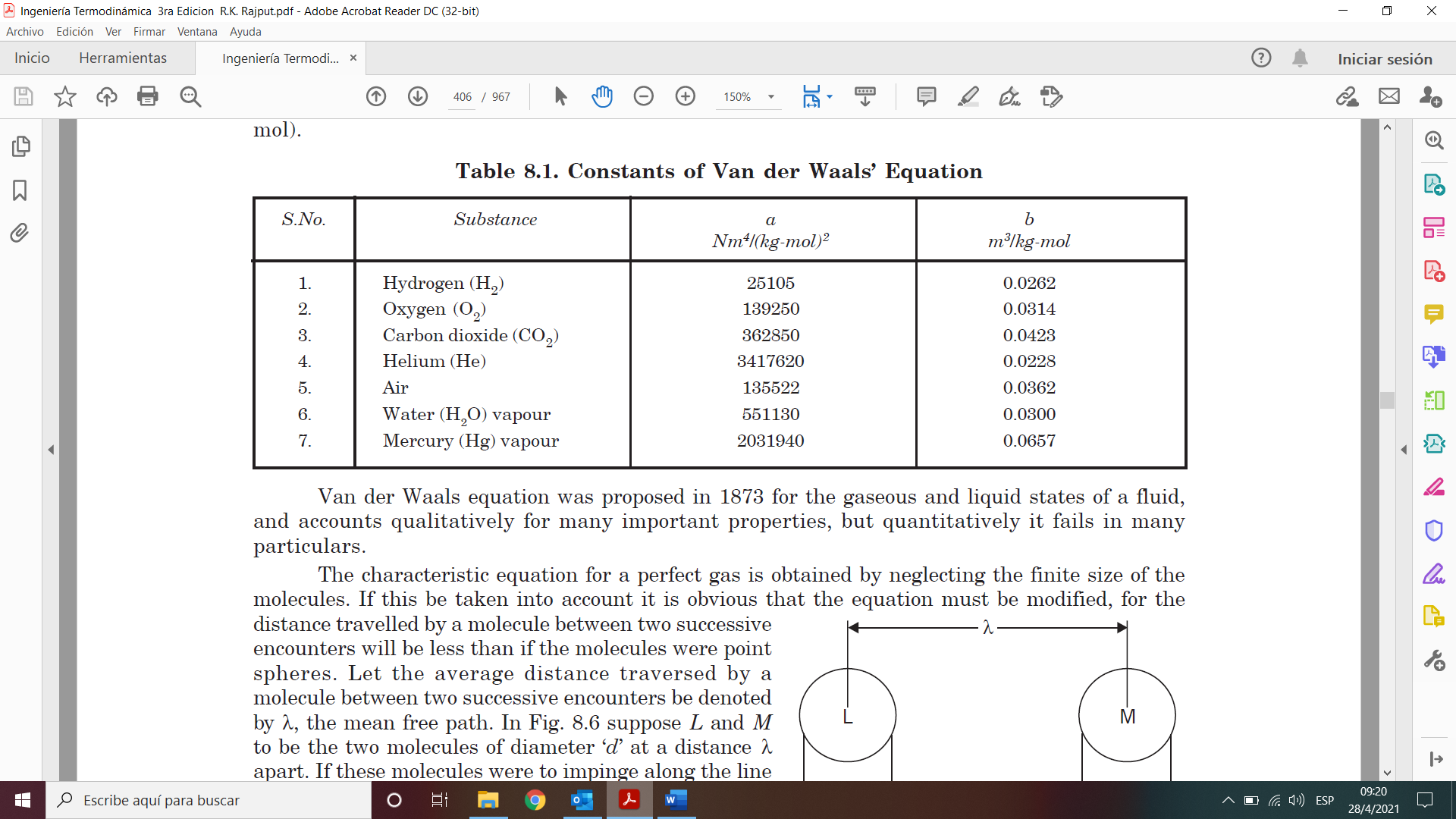 Fuente: Rajput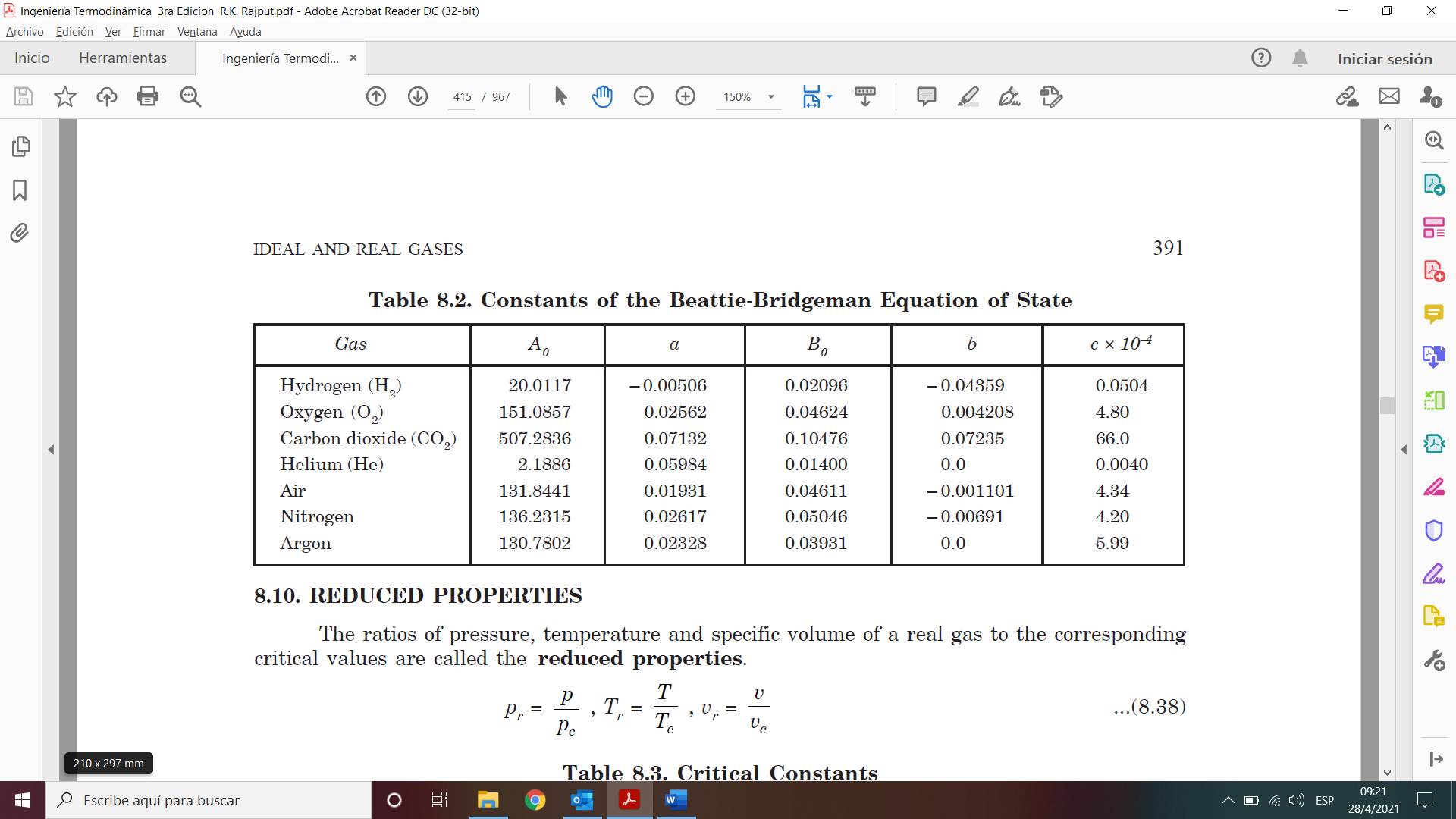 Fuente: Facorro.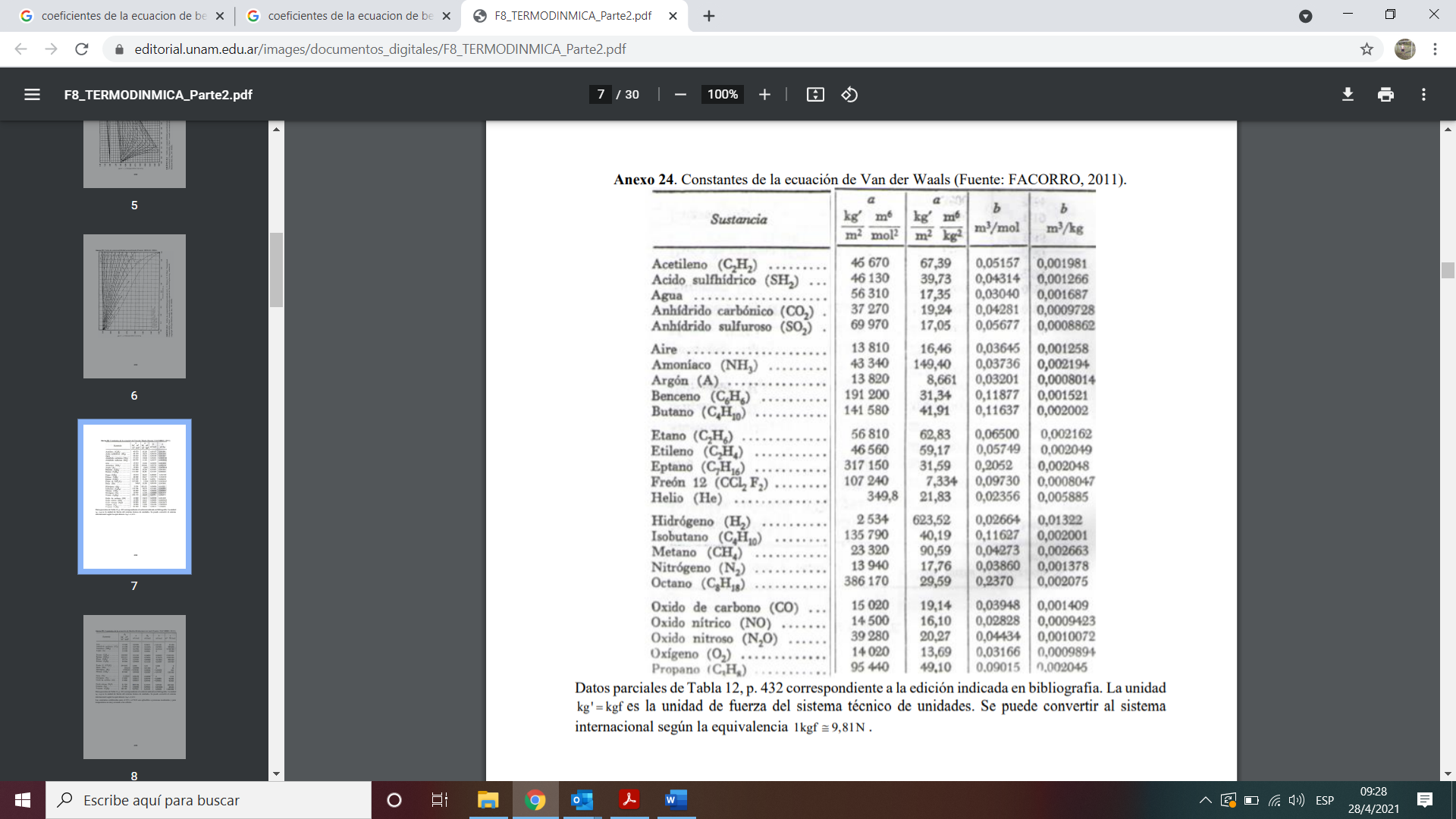 Fuente: Facorro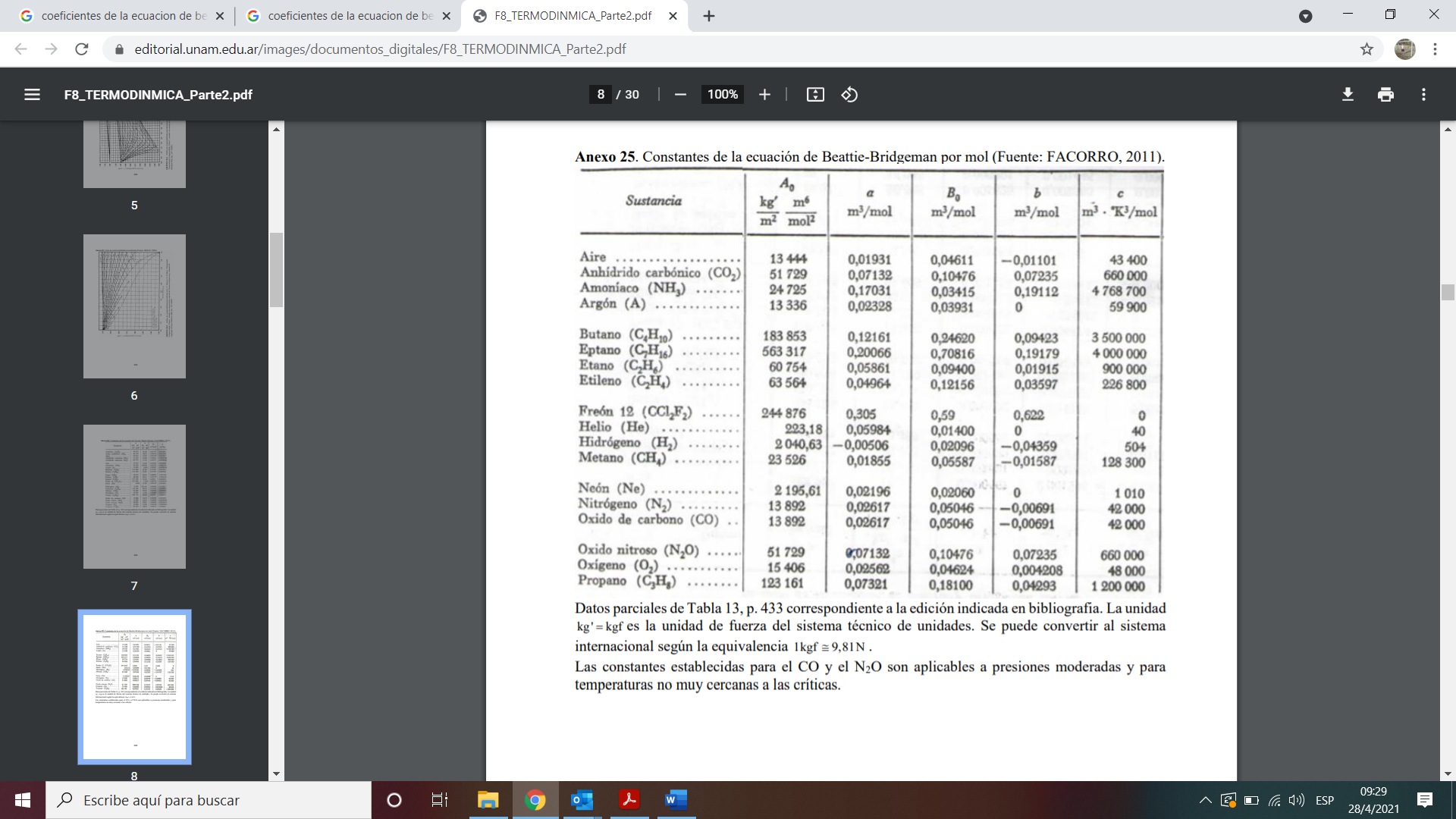 